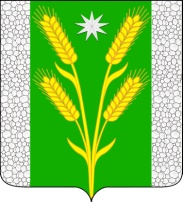 РЕШЕНИЕСовета Безводного сельского поселенияКурганинского районаот 18.04.2023										№ 179поселок СтепнойОб отмене нормативно правового акта администрации Безводного сельского поселения Курганинского районаВ связи с приведением в соответствие с действующим законодательством нормативно правового акта администрация Безводного сельского поселения Курганинского района руководствуясь Уставом Безводного сельского поселения Курганинского района, зарегистрированного Управлением Министерства юстиции РФ по Краснодарскому краю от 7 июня 2017 года № RU 235173022017001 р е ш и л:1. Признать утратившим силу решение Совета Безводного сельского поселения Курганинского района от 6 февраля 2018 г. № 67 «О порядке ведения перечня видов муниципального контроля и органов местного самоуправления, уполномоченных на их осуществление Безводного сельского поселения Курганинского района».2. Опубликовать настоящее решение в периодическом печатном средстве массовой информации органов местного самоуправления Курганинского района «Вестник органов местного самоуправления Безводного сельского поселения Курганинского района» и разместить на официальном сайте администрации Безводного сельского поселения в информационно-телекоммуникационной сети «Интернет».3. Контроль за выполнением настоящего решения оставляю за собой.4. Решение вступает в силу со дня его официального опубликования.Глава Безводного сельскогопоселения Курганинского района					Н.Н. Барышникова